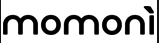 FUORI SALONE MILANO (12-17 APRILE) WHEN DESIGN BECOMES MOMONìMOMONÌ E MINGARDO PRESENTANOUN DIALOGO TRA DESIGN E ARTIGIANATO ATTRAVERSO BIJOUX IN TIRATURA LIMITATAAppuntamento venerdì 15 aprile dalle ore 18 con cocktail party e dj set Milano, aprile 2016. In occasione del prossimo Fuori Salone di Milano, Momonì e Daniele Mingardo realizzeranno un evento speciale che avrà luogo venerdì 15 aprile, dalle ore 18 in poi, all’insegna dell’incontro tra design e artigianato. Luogo privilegiato di questo dialogo inedito sarà la boutique Momonì di Corso Como 3 le cui vetrine saranno impreziosite da pezzi unici in tiratura limitata e numerata che rappresenteranno, con un lessico compositivo unico, l’essenza di questo mix. Una collezione di prodotti artigianali in ferro crudo, capaci di esprimere la filosofia e il know how del giovane artista che, formatosi come artigiano nell’officina metallica del padre, ha realizzato prodotti unici e fatti a mano con i quali esprime un Made in Italy fatto di qualità, di tradizione e di innovazione formale. Una simbiosi perfetta in grado di rispecchiare il dna della maison, in cui il gusto per un heritage di ascendenza parigina incontra lavorazioni e tecniche più all’avanguardia per creare uno stile sempre à la page. E non è tutto. Un gift speciale attende le clienti della boutique che, in occasione dell’evento ufficiale, riceveranno delle caratteristiche medagliette realizzate dall’artista, contrassegnate dalle lettere iniziali degli ospiti dell’evento Momonì che, personalizzate con i tessuti caratteristici della maison, diventeranno degli speciali bijoux a ricordo della serata. Un appuntamento che sarà impreziosito da un vivace cocktail party e da un dj set particolare, per vivere pienamente l’atmosfera del Fuori Salone meneghino. Designer│Faber, la collezione di design in tiratura limitata e numerata, editata dal giovanissimo editore Daniele Mingardo , trasforma in un linguaggio contemporaneo una lunga tradizione di officina metallica attraverso oggetti e complementi per gli interni. La forma estetica segue un minimalismo materico che esalta le caratteristiche di metalli (ferro, ottone e rame) e del legno.